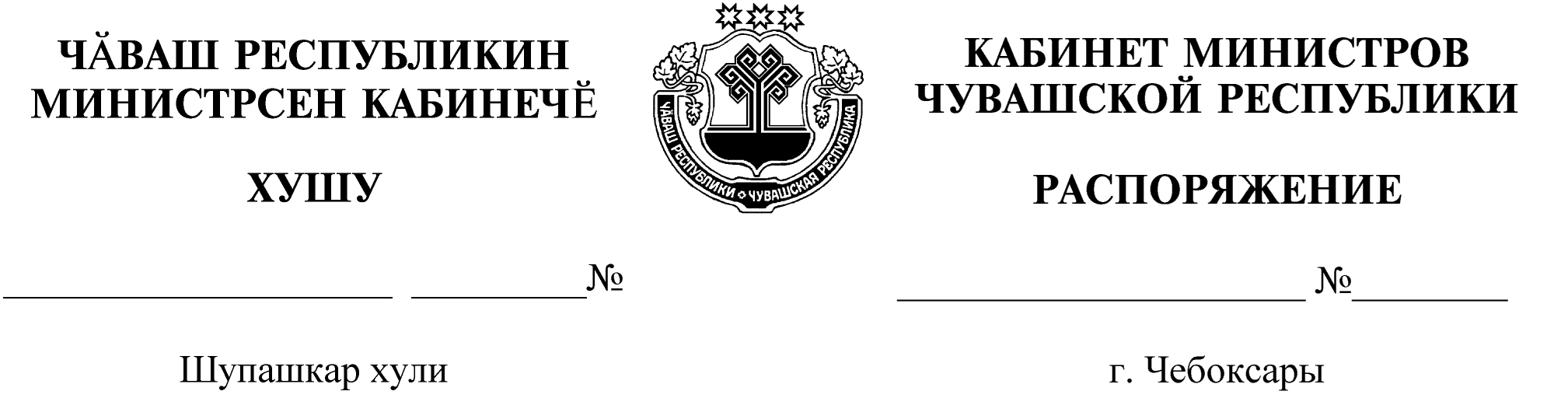 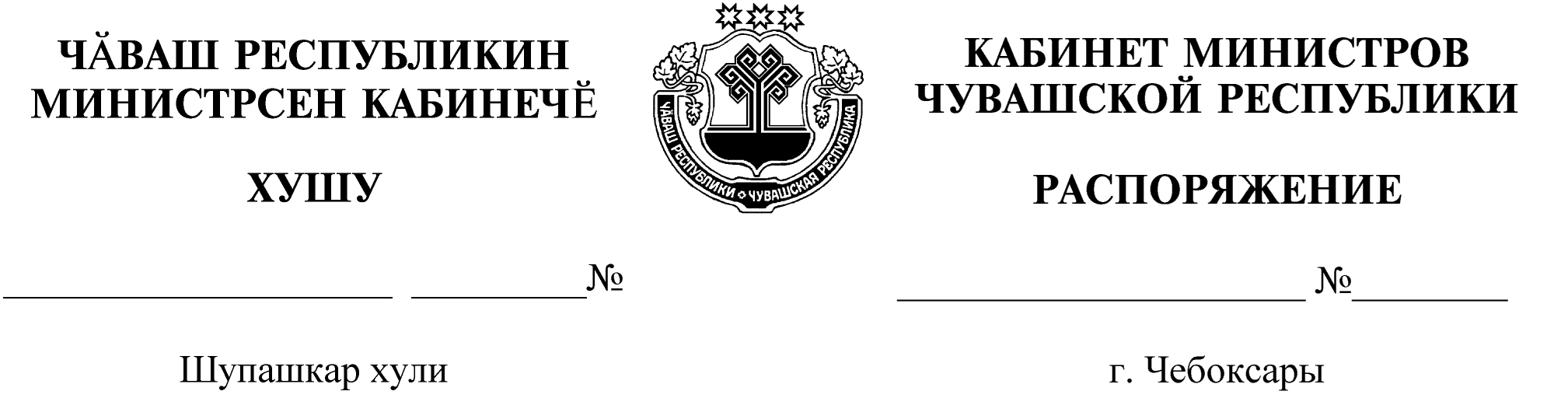 Освободить Германова Андрея Анатольевича от должности заместителя министра промышленности и энергетики Чувашской Республики.Председатель Кабинета Министров         Чувашской Республики                                                                     О.Николаев